PONEDELJEK, 23. 3. 2020Pozdravljena draga učenka, dragi učenec!Upam, da si vikend prijetno preživel/a. Če bi sedaj bili v šoli, bi morali premakniti palčka z letnega časa ZIMA na POMLAD. Kajti pomlad je prišla v našo deželo. 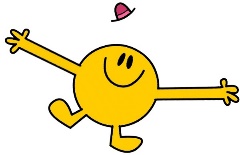 Verjetno pa si začutili tresenje omar in postelje. V nedeljo zjutraj se je zgodil potres. Grozno. 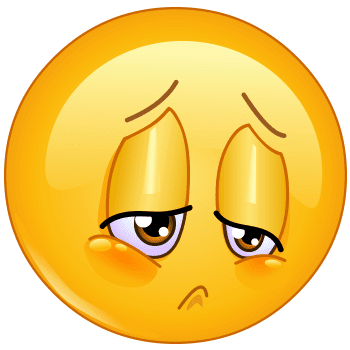               Upam, da ste doma vsi dobro. Kljub vsemu, ta teden nadaljujemo s poukom na daljavo. Naloge v tem tednu bodo zahtevnejše. Prvič se boš srečal/a z domačim branjem. Iskreno mi je žal, da se boš skozi naloge domačega branja moral/a  prebijati sam/a. Če boš naletel/a na kakršnokoli težavo me pokliči ali mi piši. Z veseljem ti bom pomagala. Vendar, jaz zaupam vate, in vem koliko zmoreš, zato se novega izziva nikar ne ustraši. Saj veš, kadar naletiš na težavo in nerazumevanje, navodilo ponovno preberi, premisli, preberi. Vem, da ti bo uspelo. 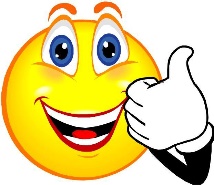 Najprej pa k ŠPORTU! Danes bo še posebej zabavno!Učiteljica Natalija       ŠPORTNI LOV NA ZAKLAD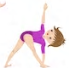 Športni lov na zaklad naj se prične v tvoji sobi. Izpolniti moraš gibalne naloge v vseh hišnih prostorih. Po vsaki opravljeni nalogi se vmes vrni v svojo sobo. Če katerega izmed prostorov nimate, nalogo opravi v prostoru, ki si ga sam izbereš. In gremo, pot pod noge! Morda doma najdeš koga, ki ti bo pomagal poiskati zaklad.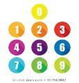 MATEMATIKA  -POŠTEVANKA ŠTEVILA 9Danes začnemo s poštevanko števila 9. Najprej boš račune seštevanja in množenja napisal/a v matematični zvezek. Napiši datum in naslov. Za skico uporabi velik kvadrat na ravnilu. V vsak kvadrat narišeš 9 zelenih krožcev. Pod kvadrat zapišeš račun seštevanja. V zadnjih 5 kvadratov pa še račun množenja (Se spomniš? – Kvadrate štej od zadaj naprej.). Na koncu izpiši večkratnike števila 9. Nič novega. Delaj tako, kot smo delali poštevanke do sedaj. Veliko uspeha!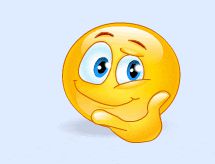 Dobro si oglej večkratnike števila 9.Opaziš kaj zanimivega? (Če seštejemo posamezni števki, dobimo vedno vsoto 9. (18 = 1 + 8 = 9, 27 = 2 + 7=9, 36 = 3 + 6 = 9…) NAUČI SE POŠTEVANKO ŠTEVILA 9!Svoje znanje utrjuj z reševanjem nalog v delovnem zvezku za MAT na strani 62 in 63.SLOVENŠČINA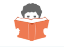 SVETLANA MAKAROVIČ:  PEKARNA MIŠMAŠ (Domače branje)Danes bomo začeli z nalogami za domače branje. Upam, da si knjigo prebral/a zelo natančno, saj boš tako naloge lažje rešil/a. Pri reševanju si pomagaj s knjigo.  Za delo potrebuješ:     -knjigo PEKARNA MIŠMAŠ,                                   -zvezek za SLJ,                                   - peresnico (barvice, nalivno pero, rdeče pisalo)V zvezek boš odgovarjal/a na vprašanja, risal/a ali počel/a še kaj drugega. Odvisno kaj bo od tebe zahtevalo navodilo. Zdaj že veš, da v zvezek napišeš datum in naslov.naloga: Pripravi knjigo Svetlane Makarovič. Še enkrat preberi začetek knjige (prvo stran). Izvedel/a si, kakšne dobrote si lahko kupil v Mišmaševi pekarni. V zvezek nariši 5 dobrot (peciva, kruha,…). Iz vsake nariši oblaček, ter NAPIŠI, kaj GOVORI vsaka dišeče dobra jed.Čestitam. Prepričana sem, da ti je uspelo. Sedaj pa k drugi nalogi.2.naloga:Pek MIŠMAŠ je bil nenavaden človek. Poskusi najti nekaj njegovih lastnosti. Nariši Mišmaša in okoli njega napiši njegove lastnosti.Ker je Mišmaš tako dober pek, ga pohvali še pisno. Sestavi DOMISELNO POHVALO. A vaška mlinarica JEDRT je bila čisto drugačna. Med naštetimi lastnostmi prepiši tiste, ki bi jih lahko pripisal/a JEDRT. STARA, LEPA, NASMEJANA, SKOPUŠKA, DOBROSRČNA,  OPRAVLJIVA, PRIJAZNA, ZAVISTNA, HUDOBNA, MAŠČEVALNA, MUČITELJSKA,  RADOVEDNA, RADODARNA.Veš, meni se zdi, da je najhujša od teh njena ZAVIST. ZAVIST je kot bolezen. Jedrt je bila nezadovoljna, ker ni imela vsega tistega, kar je imel pek Mišmaš. Zato rečemo, da je bila zavistna. SKOPUŠKA – pomeni, da z nikomer ni hotela nič deliti. Vse je hotela imeta samo zase.OPRAVLJIVKA – tista, ki vedno govori o drugih.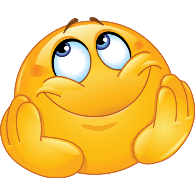 Tako, za danes bo dovolj. Z domačim branjem nadaljujeva spet jutri. Do takrat pa lepo se imej in veliko se smej. Pa pazi nase. 